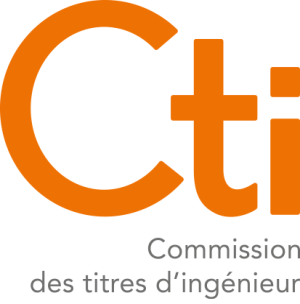 Multiplier les lignes autant de fois que nécessaireDossier à transmettre à l’adresse suivante : greffe-cti@education.gouv.frPARTIE I – Obligatoire : Suivi des recommandations de la CTI depuis la dernière procédure d’évaluationNom de l'établissementAcronymeAcadémieNom du Directeur / Directrice et coordonnées mail et téléphoneNom et coordonnées de la personne responsable de l'élaboration du Rapport de suivi si différentDate et n° référence du dernier avis/décision de la CTIDate et n° référence du dernier avis/décision de la CTIDate et n° référence du dernier avis/décision de la CTIDiplômeVoieSite(s)PartenariatPériode d’accréditation en coursExemple : 2017/2022Recommandations CTIEn date du mois/annéeCochez la case qui convientEn date du mois/annéeCochez la case qui convientEn date du mois/annéeCochez la case qui convientEléments explicatifs et descriptifs synthétiquesRecommandations CTINon traitéEn coursTraitéEléments explicatifs et descriptifs synthétiques